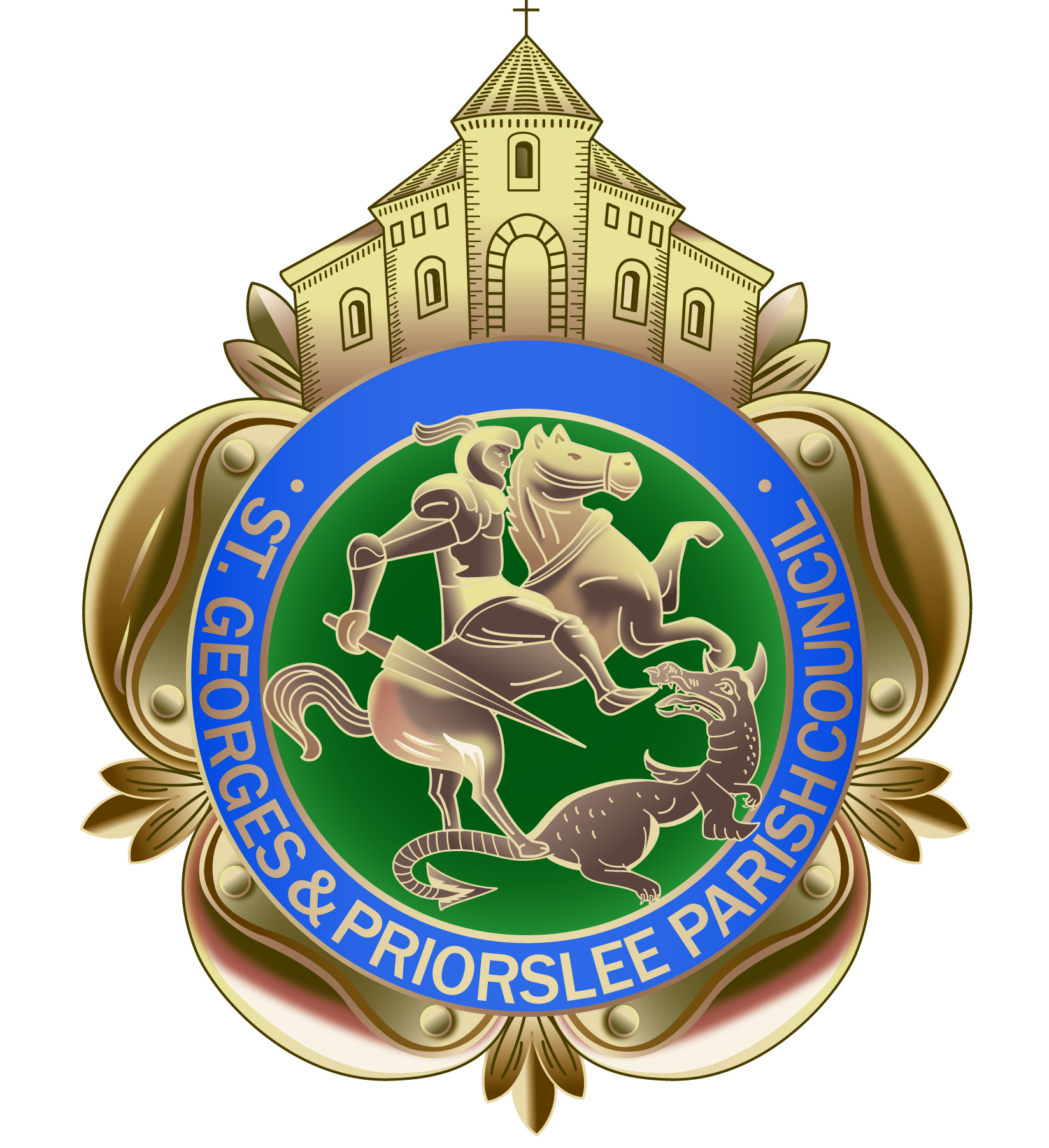 St Georges & Priorslee Parish CouncilParish Centre, Grove StreetSt Georges, Telford TF2 9LJ       Tel; 01952 567700Email: clerk@stgeorgesandpriorslee-pc.gov.ukWebsite: stgeorgesandpriorslee-pc.gov.ukTO ALL MEMBERS OF ST GEORGE’S & PRIORSLEE PARISH COUNCILYOU ARE HEREBY SUMMONED TO ATTEND THE MEETING OF St Georges & Priorslee Parish Council, to be held on Tuesday 17th April 2018  7.00pm following the Annual Parish Meeting at St Georges & Priorslee Parish Centre, Grove Street, St Georges.Yours faithfullyWendy Tonge (Mrs)Parish ClerkA G E N D APublic question time.  Fifteen minutes is allowed for any questions from the public.
Apologies.Declarations of InterestPersonal  PrejudicialMinutes:  to approve the Minutes of the meeting held on 20th March 2018 (copy provided)Clerks update on any matters arisingParish Centre Sign: to consider quotation for  new signage at the Parish CentreThe Flash Footbridges: to gather the views of MembersCommunity Projects & Events: Officers briefing to MembersPlanning           	To consider Planning Applications for consideration at this meeting.Planning Decisions - Planning decisions received and ‘Full Granted’ from Telford & Wrekin   Pre-planning applications received Grit/litter/dog fouling bins    Parish Environmental Team Meeting: to approve the notes of the meeting held 27th March 2018    (a)   To consider quote received, for the installation of bollards for Priorslee Village Green AccountsTo approve payments taken under delegated responsibility: Repairs to Priorslee Avenue, bus shelter, urinals at Parish CentreTo approve accounts due for payment in April 2018 (Schedule provided) To approve Annual accounts to March 2018 ( Bank reconciliation provided)       11.    CorrespondenceTown & Parish Council Conference to be held on Wednesday 6th June at OakengatesGrit bin request: Priorslee road / Freestone terrace   